Recent Publications: Ganesan, C., Joanna P.S., ‘Modeling the residual strength and fatigue life of carbon fiber composites under constant amplitude loading’, Mechanics of Advanced Materials and Structures, 2020, 27(21), pp. 1840-1848 (Web of Science)Divahar, R., Aravind Raj, P.S.,  Sangeetha, S.P., Joanna P.S. , ‘Experimental, analytical and numerical studies on concrete encased trapezoidally web profiled cold formed steel beams by varying depth-thickness ratio’, Frontiers of Structural and Civil Engineering, 2020, 14(4), pp. 930-946(Web of Science)Aravind Raj, P.S., Divahar, R., Sangeetha, S.P., Joanna P.S., ‘Quasi-static cyclic load performance of encased concrete-filled steel tubular with steel loops joint using sustainable concrete’, Asian Journal of Civil Engineering, 2020, 21(7), pp. 1259-1267(Scopus)P.S.Joanna, T.S.Parvati, Jessy Rooby, R.Preetha ‘A study on the flexural behavior of sustainable concrete beams with high volume fly ash’   Elsevier-Materials Today: Proceedings,2020 (Scopus)Parvati T S, Joanna P.S, “Behaviour of Beam-Column Subjected to Reversed Lateral Loading” KSCE Journal of Civil Engineering, Volume 22, Issue 7, 2018,pp 2464–2468. (WOS) C.Ganesan and Joanna P.S, ‘Fatigue Life and Residual Strength prediction of GFRP Composites: An Experimental and Theoretical approach, Latin American Journal of Solids and Structures’,15(7), 72, 2018(  (Scopus & WOS)Divahar R. and Joanna P.S ‘Numerical Simulation and Experimental Investigation on Static Behaviour of Cold-Formed Steel Beam with Trapezoidally Corrugated Web by Varying Depth-Thickness Ratio’, Asian Journal of Civil Engineering, 2018, 19(2), pp. 121-137 (Scopus ).Patent :Moment Resisting Connection for a Long Cantilever Building with Concrete core Wall.Double Skinned Beam-Columns with outer cold-formed steel and inner GFRP tubes for Seismic regions.Earthquake resistant cold formed concrete filled double skin tubular beam columns strengthened with GFRP wrapping.Earthquake Resistant Cold-formed Steel Beams with fly Ash Concrete Encased Trapezoidal Corrugated Web.Cold-formed Steel Beam with Encased Braced Web for Earthquake Resistant Constructions.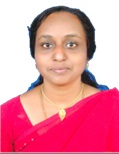 Dr.P.S.JoannaProfessor (Visiting), Hindustan Institute of Technology and Science joanna@hindustanuniv.ac.in  Total experience (in years): 24Research area: Structural dynamics, Cold-Formed Steel Structures, Sustainable materials, FRP Composites.